КОЛИЧЕСТВО ЛЕПЕСТКОВ И ИХ РАЗМЕЩЕНИЕВаше имя: ...................................................................................................Телефон: +7 (......) .......................................................................................E-mail чтобы мы могли выслать расчет: ..................................................Тип монтажа: .............................................................................................			(Уличный или в Помещении)Пометьте нужный лепесток в таблице любым знаком.Рекомендуем начинать с нижнего уровня V1, а затем распределять нужные положения лепестков вокруг трубы N1-N8. После чего повторите с другими уровнями V2-V5.Разные конструкции (фингерпосты) могут потребовать заполнения собственной таблицы. Установка более пяти уровней возможна по специальному запросу.Рекомендуется устанавливать не более 15 лепестков. Обратитесь за консультацией если вам необходимо превысить данное количество.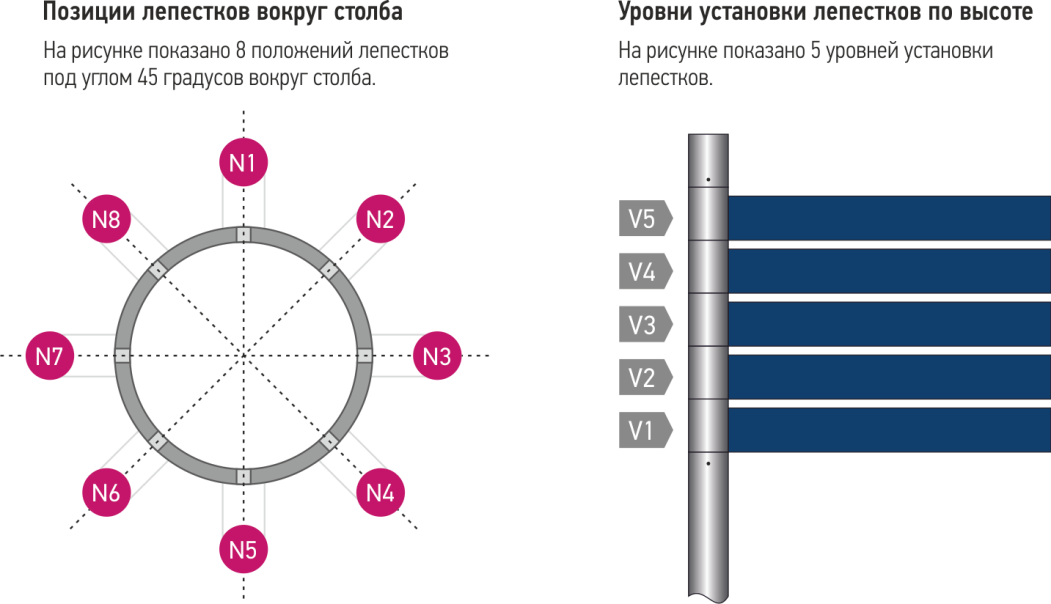 N1N2N3N4N5N6N7N8V5V4V3V2V1